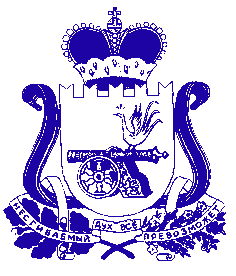 АДМИНИСТРАЦИЯ МУНИЦИПАЛЬНОГО ОБРАЗОВАНИЯ «КРАСНИНСКИЙ РАЙОН»  СМОЛЕНСКОЙ ОБЛАСТИП О С Т А Н О В Л Е Н И Е         от 11.12.2019  № 431В соответствии со статьей 72 Бюджетного кодекса Российской Федерации, Постановлением «Об утверждении Порядка принятия решений о заключении отделом городского хозяйства Администрации муниципального образования «Краснинский район» Смоленской области муниципальных контрактов на поставку товаров, выполнение работ, оказание услуг,   длительность производственного цикла выполнения, оказания, которых превышает срок действия утвержденных лимитов бюджетных обязательств»   от 10 декабря 2019 года № 424, Администрация муниципального образования Краснинский  район Смоленской области  постановляет:       1. Утвердить проведение закупки, заказчиком которой является отдел городского хозяйства муниципального образования «Краснинский район» Смоленской области, на выполнение работ (действий), направленных на энергосбережение и повышение энергетической эффективности использования электрической энергии при эксплуатации объектов наружного освещения на территории Краснинского городского поселения Краснинского  района Смоленской области, на срок, превышающий срок действия утвержденных лимитов бюджетных обязательств на 2020-2025 годы, на общую сумму 12430360,80 руб.       2.Настоящее постановление разместить в информационно-телекоммуникационной  сети «Интернет» на официальном сайте муниципального образования «Краснинский район» Смоленской области.       3. Постановление Администрации муниципального образования «Краснинский район» Смоленской области от 04 декабря 2019 года №415 «Об утверждении проведения закупки, предусматривающей заключение энергосервисного контракта, на срок, превышающий срок действия утвержденных лимитов бюджетных обязательств на 2020-2025 годы» считать утратившим силу.       4. Контроль за исполнением настоящего постановления возложить на начальника отдела городского хозяйства Администрации муниципального образования «Краснинский район» Смоленской области М.А. Исаченкова.Глава муниципального образования Краснинский районСмоленской области                                                                       С.В. АрхипенковПояснительная записка к проекту постановления Администрации муниципального образования «Краснинский район» Смоленской области «Об утверждении проведения закупки, предусматривающей заключение энергосервисного контракта, на срок превышающий срок действия утвержденных лимитов бюджетных обязательств на 2020-2025 годы». Отдел городского хозяйства Краснинского городского поселения Краснинского района Смоленской областиПроведение закупки, предусматривающей заключение энергосервисного контракта, необходимо для улучшения и модернизации систем наружного освещения муниципального образования «Краснинский район» Смоленской области.В соответствии с пунктом 3 статьи 108  Федерального  закона  «О контрактной системе в сфере закупок товаров, работ, услуг для обеспечения государственных и муниципальных нужд»  энергосервисный контракт заключается по цене, которая формируется из  суммы, определяемой как разница между соответствующими расходами заказчика на поставки энергетического ресурса (начальной (максимальной) ценой контракта) и экономией в денежном выражении указанных расходов заказчика.Цена формируется с учетом стоимости работ, налогов, сборов, всех расходов по исполнению контракта.Объем приведенного фактического потребления электрической энергии объектами уличного освещения за 2018 (базисный) год – 289 752 кВт*ч.Стоимость единицы электроэнергии (кВт/ч.) на дату объявления конкурса - 8,58 руб. за кВт*ч с НДС 20% Начальная максимальная цена контракта  = 289 752 кВт/ч × 8,58 руб./кВт. × 5 лет = 12 430 360,80 руб.Плановые расчеты оплаты по энергосервисному контракту (договору) с длительным производственным циклом, на срок, превышающий срок действия бюджетных обязательств.Об утверждении проведения закупки, предусматривающей заключение энергосервисного контракта, на срок, превышающий срок действия утвержденных лимитов бюджетных обязательств на 2020-2025 годыВид энергетического ресурсаЕд. изм.Фактический расход энергетического ресурса за 2018 годСтоимость единицы энергетического ресурса с НДС на дату объявления конкурса, руб.Срок действия контракта, летНачальная (максимальная) цена контракта на весь период действия контракта, руб.Электрическая энергиякВтч289 7528,58512 430 360,80 ГодаГодаГодаГодаГодаГодаГода2019202020212022202320242025Сумма оплаты экономии по контракту, руб.02486072,162486072,162486072,162486072,162486072,162486072,16Итого:12430360,80